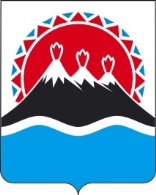 МИНИСТЕРСТВО ПРИРОДНЫХ РЕСУРСОВ И ЭКОЛОГИИ КАМЧАТСКОГО КРАЯ                                             ПРИКАЗ №        -Пг. Петропавловск-Камчатский                                          «       » февраля 2021 годаНа основании Закона Российской Федерации от 21.02.1992 № 2395-1 «О недрах», Федерального закона от 27.07.2010 № 210-ФЗ «Об организации предоставления государственных и муниципальных услуг», постановления Правительства Российской Федерации от 16.09.2020 № 1465 «Об утверждении Правил подготовки и оформления документов, удостоверяющих уточненные границы горного отвода», Закона Камчатского края от 19.09.2008 № 127 «О полномочиях органов государственной власти Камчатского края в сфере недропользования»,  приказа Федеральной службы по экологическому, технологическому и атомному надзору от 09.12.2020 № 508 «Об утверждении Требования к содержанию проекта горного отвода, форме горноотводного акта, графических приложений к горноотводному акту и ведению реестра документов, удостоверяющих уточненные границы горного отвода», в соответствии с Порядком разработки и утверждения административных регламентов осуществления государственного контроля (надзора) исполнительными органами государственной власти Камчатского края, утвержденным постановлением Правительства Камчатского края от 14.12.2018 № 528-П, постановлением Правительства Камчатского края от 12.04.2011 № 137-П «Об утверждении Положения о Министерстве природных ресурсов и экологии Камчатского края», в целях приведения нормативных правовых актов Министерства природных ресурсов и экологии Камчатского края, регламентирующих предоставление Министерством природных ресурсов и экологии Камчатского края государственной услуги по подготовке и оформлению документов, удостоверяющих уточненные границы горного отвода в отношении участков недр местного значения (за исключением участков недр местного значения, предоставленных в пользование в соответствие с лицензией на пользование недрами, в том числе участков недр местного значения, содержащих месторождение общераспространенных полезных ископаемых, разработка которых осуществляется с применением взрывных работ) в соответствие с нормативными правовыми актами Российской Федерации и принятыми в соответствии с ними нормативными правовыми актами Камчатского краяПРИКАЗЫВАЮ:1. Утвердить Административный регламент предоставления Министерством природных ресурсов и экологии Камчатского края государственной услуги по подготовке и оформлению документов, удостоверяющих уточненные границы горного отвода в отношении участков недр местного значения (за исключением участков недр местного значения, предоставленных в пользование в соответствие с лицензией на пользование недрами, в том числе участков недр местного значения, содержащих месторождение общераспространенных полезных ископаемых, разработка которых осуществляется с применением взрывных работ) согласно приложению.2. Признать утратившими силу:1) приказ Инспекции государственного экологического надзора Камчатского края от 21.07.2016 № 89 «Об утверждении административного регламента Инспекции государственного экологического надзора Камчатского края по предоставлению государственной услуги «Подготовка и оформление документов, удостоверяющих уточненные границы горного отвода в отношении участков недр местного значения (за исключением участков недр местного значения, предоставленных в пользование в соответствие с лицензией на пользование недрами, в том числе участков недр местного значения, содержащих месторождение общераспространенных полезных ископаемых, разработка которых осуществляется с применением взрывных работ)»;2) приказ Инспекции государственного экологического надзора Камчатского края от 09.10.2018 № 117 «О внесении изменений в приложение к приказу Инспекции государственного экологического надзора Камчатского края от 21.07.2016 № 89 «Об утверждении административного регламента Министерства государственного экологического надзора Камчатского края по предоставлению государственной услуги «Подготовка и оформление документов, удостоверяющих уточненные границы горного отвода в отношении участков недр местного значения (за исключением участков недр местного значения, предоставленных в пользование в соответствие с лицензией на пользование недрами, в том числе участков недр местного значения, содержащих месторождение общераспространенных полезных ископаемых, разработка которых осуществляется с применением взрывных работ)».3. В сроки, установленные постановлением Губернатора Камчатского края от 28.02.2008 № 55 «О создании условий для получения информации о нормотворческой деятельности органов государственной власти Камчатского края», направить настоящий приказ на бумажном носителе и в виде электронного документа в Министерство экономического развития и торговли Камчатского края для проведения экспертизы; в Министерство цифрового развития Камчатского края и Управление пресс-службы Аппарата Губернатора и Правительства Камчатского края для опубликования в установленном порядке; в Управление Министерства юстиции Российской Федерации по Камчатскому краю и Прокуратуру Камчатского края.4. Дронину А.В., консультанту отдела недропользования и горной промышленности Министерства природных ресурсов и экологии Камчатского края, разместить настоящий приказ в сети «Интернет» на официальном сайте исполнительных органов государственной власти Камчатского края на странице Министерства природных ресурсов и экологии Камчатского края.5. Настоящий приказ вступает в силу через 10 дней после дня его официального опубликования и распространяется на правоотношения, возникающие с 18 января 2021 года.Министр                                                                                              А.А. КумарьковСОГЛАСОВАНО:Заместитель начальника управлениягосударственного экологического надзора				      Д.П. РыжовЗаместитель Министра – начальник отдела экономики и организационно-правового обеспечения                                        А.В. Сушенцова                                                                       Приложение к приказу Министерства природных ресурсов и экологии Камчатского краяот «    » февраля 2021 года №      -ПАдминистративный регламентпредоставления Министерством природных ресурсов и экологии Камчатского края государственной услуги по подготовке и оформлению документов, удостоверяющих уточненные границы горного отвода в отношении участков недр местного значения (за исключением участков недр местного значения, предоставленных в пользование в соответствие с лицензией на пользование недрами, в том числе участков недр местного значения, содержащих месторождение общераспространенных полезных ископаемых, разработка которых осуществляется с применением взрывных работ)1. Общие положения1.1. Административный регламент предоставления Министерством природных ресурсов и экологии Камчатского края государственной услуги по подготовке и оформлению документов, удостоверяющих уточненные границы горного отвода в отношении участков недр местного значения (за исключением участков недр местного значения, предоставленных в пользование в соответствие с лицензией на пользование недрами, в том числе участков недр местного значения, содержащих месторождение общераспространенных полезных ископаемых, разработка которых осуществляется с применением взрывных работ) (далее – Административный регламент) определяет сроки и последовательность административных процедур (действий) Министерства природных ресурсов и экологии Камчатского края (далее – Министерство) при предоставлении государственной услуги по подготовке и оформлению документов, удостоверяющих уточненные границы горного отвода в отношении участков недр местного значения (за исключением участков недр местного значения, предоставленных в пользование в соответствие с лицензией на пользование недрами, в том числе участков недр местного значения, содержащих месторождение общераспространенных полезных ископаемых, разработка которых осуществляется с применением взрывных работ) (далее – государственная услуга).1.2. Государственная услуга предоставляется в соответствии с настоящим Административным регламентом субъектам предпринимательской деятельности, в том числе участникам простого товарищества, иностранным гражданам, юридическим лицам, имеющим лицензии на пользование участками недр местного значения (далее – УНМЗ), обратившимся с заявлением о предоставлении государственной услуги в письменной или электронной форме (далее – заявители). 1.3. Порядок информирования о предоставлении государственной услуги.1.3.1. На странице Министерства на официальном сайте исполнительных органов государственной власти Камчатского края www.kamgov.ru в информационно-телекоммуникационной сети «Интернет», на Едином портале государственных и муниципальных услуг (функций) (далее – ЕПГУ), а также на Портале государственных и муниципальных услуг (функций) Камчатского края (далее – РПГУ), в раздаточных информационных материалах размещаются сведения об адресе места фактического нахождения Министерства, почтовом адресе, телефонных номерах (телефонах для справки), адресе электронной почты для направления документов и обращений, а также размещается следующая информация:1) график приёма заявителей;2) круг заявителей;3) исчерпывающий перечень документов, необходимых для предоставления государственной услуги, требования к оформлению указанных документов, а также перечень документов, которые Заявитель вправе представить по собственной инициативе;4) бланки документов, используемых при предоставлении государственной услуги, а также образцы их заполнения;5) размер платы, взимаемой за предоставление государственной услуги;6) исчерпывающий перечень оснований для отказа в предоставлении государственной услуги;7) описание результатов предоставления государственной услуги и способов получения документа, являющегося результатом предоставления государственной услуги;8) досудебный (внесудебный) порядок обжалования решений и действий (бездействия) Министерства в части, касающейся вопросов предоставления государственной услуги, а также его должностных лиц;9) список нормативных правовых актов, регламентирующих предоставление государственной услуги.1.3.2. Информирование по вопросам предоставления государственной услуги и о ходе её предоставления осуществляется следующими способами:1) устно (по телефону или при личном обращении заявителя);2) с использованием почтовой связи (при письменном обращении заявителя);3) по электронной почте;4) на официальном сайте исполнительных органов государственной власти Камчатского края на странице Министерства (справочная информация и обратная связь);5) путём размещения информации на информационном стенде Министерства;6) с помощью ЕПГУ по адресу: «https://www.gosuslugi.ru/» и РПГУ по адресу: «https:gosuslugi41.ru» в информационно-телекоммуникационной сети «Интернет».1.3.3.	При ответах на телефонные звонки и устные обращения должностные лица Министерства подробно и в вежливой (корректной) форме информируют обратившихся по интересующим вопросам. Ответ на телефонный звонок должен начинаться с информации о наименовании органа, в который позвонил обратившийся, фамилии, имени, отчестве и должности специалиста, принявшего телефонный звонок. Индивидуальное устное информирование не должно превышать 10 минут. Сотрудники, осуществляющие индивидуальное устное информирование, должны принять все необходимые меры для дачи полного и оперативного ответа на поставленные вопросы. При отсутствии возможности у должностного лица Министерства, принявшего звонок, самостоятельно ответить на поставленные вопросы, телефонный звонок должен быть перенаправлен должностному лицу, которой может предоставить необходимую информацию. Кроме того, обратившемуся лицу должно быть предложено обратиться в Министерство, изложив в письменной форме суть вопроса. 1.3.4.	При письменном обращении в Министерство индивидуальное письменное информирование осуществляется путём направления ответов почтовым отправлением или в форме электронного сообщения на адрес электронной почты (в зависимости от способа обращения в Министерство за информацией или указания в обращении способа доставки ответа). Письменные обращения (запросы) рассматриваются Министерством в срок не более 30 дней со дня регистрации письменного обращения.1.3.5.	При осуществлении процедур (действий) в рамках рассмотрения заявочных документов и предоставления государственных услуг с момента приёма документов заявитель имеет право в часы работы Министерства на получение сведений о ходе осуществлении процедур (действий) по телефону или путём личного посещения Министерства в рабочее время согласно графику работы Министерства.1.3.6.	Основными требованиями к информированию заявителей по вопросам предоставления государственной услуги и сведений о ходе предоставления государственных услуг являются:1) достоверность предоставляемой информации;2) чёткость в изложении информации;3) полнота информирования;4) удобство и доступность получения информации;5) оперативность предоставления информации.1.3.7.	На информационном стенде Министерства размещается следующая информация:1) извлечение из нормативных правовых актов Российской Федерации, нормативных правовых актов Камчатского края, регулирующих деятельность по предоставлению государственной услуги;2) текст настоящего Административного регламента в актуальной редакции.1.3.8.	Полная версия Административного регламента в актуальной редакции размещается на странице Министерства на официальном сайте исполнительных органов государственной власти Камчатского края www.kamgov.ru в информационно-телекоммуникационной сети «Интернет».1.3.9.	Информация на странице Министерства на официальном сайте исполнительных органов государственной власти Камчатского края www.kamgov.ru в информационно-телекоммуникационной сети «Интернет», информационных стендах Министерства, на ЕПГУ/РПГУ, а также при индивидуальном информировании о порядке и сроках предоставления государственной услуги предоставляется бесплатно. 2. Стандарт предоставления государственной услуги2.1. Наименование государственной услуги:«Подготовка и оформление документов, удостоверяющих уточненные границы горного отвода в отношении участков недр местного значения (за исключением участков недр местного значения, предоставленных в пользование в соответствие с лицензией на пользование недрами, в том числе участков недр местного значения, содержащих месторождение общераспространенных полезных ископаемых, разработка которых осуществляется с применением взрывных работ)».2.2. Предоставление государственной услуги осуществляется Министерством.2.2.1. В соответствии с пунктом 3 части 1 статьи 7 Федерального закона от 27.07.2010 № 210-ФЗ «Об организации предоставления государственных и муниципальных услуг» при предоставлении государственной услуги запрещается требовать от заявителя осуществления действий, в том числе согласований, необходимых для получения государственной услуги и связанных с обращением в иные государственные органы, организации.2.3. Описание результата предоставления государственной услуги.2.3.1. Результатами предоставления государственной услуги является:1) выдача горноотводного акта, удостоверяющего уточненные границы горного отвода УНМЗ (далее – горноотводный акт) (приложение 3 к настоящему Административному регламенту);2) переоформление горноотводного акта.2.3.2. Переоформление горноотводного акта осуществляется в случаях:1) при необходимости внесения изменений в уточненные границы горного отвода в случаях изменения геологической информации о недрах, наличия технологических потребностей, условий и факторов, влияющих на безопасное состояние недр, земной поверхности и расположенных на ней объектов, в том числе при изменении технического проекта выполнения работ, связанных с пользованием недрами;2) в случаях изменения срока пользования участком недр, установленного в лицензии на пользование недрами, переоформления лицензии на пользование недрами;3) выявления технических ошибок (опечаток, несоответствий) в лицензии на пользование недрами и (или) в документации. 2.4. Срок предоставления государственной услуги либо принятие мотивированного решения об отказе в предоставлении государственной услуги, осуществляется в срок не превышающий 25 дней со дня поступления документов в Министерство. 2.5. Перечень нормативных правовых актов, регулирующих предоставление государственной услуги с указанием их реквизитов и источников официального опубликования, размещен на официальном сайте Министерства в информационно-телекоммуникационной сети «Интернет», а также в государственной информационной системе «Реестр государственных и муниципальных услуг (функций) Камчатского края».2.6. Перечень документов, необходимых для предоставления государственной услуги, и порядок их представления.2.6.1. Для получения результата государственной услуги, указанного в подпункте 1 пункта 2.3.1 Административного регламента, заявитель представляет в Министерство следующие документы: 1) заявление о выдаче горноотводного акта (приложение 1 к настоящему Административному регламенту), в котором указываются полное наименование заявителя, его индивидуальный номер налогоплательщика, а также адрес (место нахождения);2) проект горного отвода, обосновывающий уточненные границы горного отвода в трех экземплярах.2.6.1.1. Проект горного отвода может быть выполнен как отдельный документ или включен в технический проект разработки УНМЗ в качестве специального раздела «Обоснование уточненных границ горного отвода».Примечание: в случае включения проекта горного отвода в состав технического проекта разработки УНМЗ в качестве специального раздела «Обоснование уточненных границ горного отвода» заявитель представляет в Министерство утверждённый в установленном порядке технический проект разработки УНМЗ и три экземпляра графического приложения. 2.6.1.2. Проект горного отвода должен состоять из пояснительной записки и графических материалов, обосновывающих уточненные границы горного отвода (далее – границы горного отвода).2.6.1.3. Пояснительная записка в зависимости от видов полезных ископаемых и целей пользования недрами должна содержать:1) сведения об условиях в области безопасного пользования недрами, рационального использования и охраны недр, содержащихся в неотъемлемых составных частях лицензии на пользование недрами;2) сведения, характеризующие географическое и административное местоположение участка недр, предоставленного в пользование, его размеры (площадь), климатические условия территории, сведения о жилых, промышленных зданиях, сооружениях и объектах, элементах инфраструктуры (далее – объекты застройки площади залегания полезных ископаемых), категории земель на площади горного отвода, которые учтены при обосновании границ горного отвода;3) геологическую и гидрогеологическую характеристику участка недр и горно-геологических условий, влияющих на параметры сдвижения массива горных пород и деформации объектов, установленные техническим проектом и иной документацией на выполнение работ, связанных с пользованием недрами (далее – проектная документация);4) сведения о пользовании недрами (согласно проектной документации);5) сведения о смежных участках недр, предоставленных в пользование, зонах с особыми условиями использования территорий в границах предоставленного в пользование участка недр (при наличии);6) сведения о числящихся на государственном балансе запасов полезных ископаемых на учете пользователя недр запасов по участку недр на 1 января текущего года (количество, классификация (категории);7) сведения о границах горного отвода согласно приложению 4 к настоящему Административному регламенту;8) обоснование границ геометризованного блока недр (горного отвода), ограниченного совокупностью оконтуривающих плоскостей, составляющих замкнутый объем горного отвода, с размерами, обеспечивающими соблюдение требований по безопасному ведению работ, связанных с пользованием недрами, охраны, рационального использования и безопасного состояния недр.2.6.1.4. При обосновании границ горного отвода учитываются технические границы горных работ, которые включают предварительные границы горного отвода, проектные контуры границ горных разработок, горных выработок и объектов (сооружений), связанных с пользованием недрами, границы безопасного ведения горных и взрывных работ, эксплуатации подземных и наземных сооружений и объектов, пространственные контуры месторождения полезных ископаемых и поставленных на государственный баланс запасов полезных ископаемых, контуры предохранительных целиков под природными объектами, зданиями, сооружениями, горными выработками (далее – технические границы горных работ), а также зоны охраны от вредного влияния горных разработок, сдвижения горных пород и земной поверхности, охранные зоны, зоны округов горно-санитарной охраны, участки застройки площадей залегания полезных ископаемых и другие факторы, влияющие на состояние недр, земной поверхности и расположенных на ней объектов в связи с процессом геологического изучения и использования недр.2.6.1.5. Пространственное положение горного отвода должно определяться от земной поверхности или дна водоемов (для участков недр, полностью или частично расположенных под водными объектами) до нижней границы ведения работ, связанных с пользованием недрами, и (или) эксплуатационных объектов с учетом технологических особенностей систем и способов ведения горных работ, эксплуатации горных выработок и их влияния на недра и окружающую среду.2.6.1.6. В границы горного отвода должны включаться участки недр с запасами, числящимися на государственном балансе запасов полезных ископаемых на учете пользователя недр, отработка которых предусмотрена проектной документацией, и горные выработки, объекты и сооружения, связанные с пользованием недрами, предусмотренные проектной документацией.2.6.1.7. При подготовке обоснований границ горного отвода необходимо руководствоваться следующим:1) в случаях, если ведение работ, связанных с пользованием недрами, осуществляется с применением буровзрывных работ, а также если при проходке горных выработок, строительстве подземных сооружений для целей, не связанных с добычей полезных ископаемых, осуществляется добыча (попутная добыча) полезных ископаемых, уточнение границ горного отвода должно проводиться с учетом условий лицензий на пользование недрами, в том числе для целей разведки и (или) геологического изучения недр, и проектной документации;2) в случаях, если в ранее установленных границах горного отвода для разработки месторождения полезных ископаемых предполагается осуществлять пользование недрами в целях, не связанных с добычей полезных ископаемых, и (или) проведение работ по добыче полезных ископаемых на основании иной лицензии на пользование недрами, границы горного отвода этого месторождения полезных ископаемых подлежат корректировке в целях исключения участков недр, предоставленных в пользование на основании иной лицензии на пользование недрами, а на предоставленные в пользование участки недр для осуществления работ в целях, не связанных с добычей полезных ископаемых, и (или) эксплуатации месторождений полезных ископаемых (участков недр) оформляется отдельная горноотводная документация;3) при разработке месторождений углеводородного сырья, строительстве и (или) эксплуатации подземных хранилищ газа, эксплуатации месторождений подземных вод, сброса (захоронения) промышленных стоков границы горного отвода определяются с учетом технологических зумпфов скважин, участков расположения законтурных нагнетательных, наблюдательных, разведочных, поисковых и (или) иных скважин, служащих для обеспечения контроля за безопасным использованием недр и влиянием работ на окружающую среду, а также иных объектов, связанных с использованием недр по целевому назначению;4) при использовании недр в целях, не связанных с добычей полезных ископаемых, в том числе для строительства и эксплуатации подземных хранилищ нефти и (или) газа, объектов захоронения или размещения отходов, попутных вод и вод, использованных для собственных производственных и технологических нужд, обоснование границ горного отвода осуществляется с учетом параметров зоны локализации (распространения) названных веществ и материалов, размещаемых в недрах;5) при использовании в качестве подземных хранилищ соляных пластов границы горного отвода устанавливаются по границам геометрического тела сферической или цилиндрической формы, увеличенным не менее чем на 5 м по вертикали и 25 м по горизонтали относительно контура камер выщелачивания;6) горный отвод может состоять из нескольких отдельных блоков недр (рассредоточенный горный отвод) в случаях, когда участки ведения работ по добыче полезных ископаемых представлены отдельными участками (рудными телами, пластами) одного месторождения и (или) месторождениями полезных ископаемых (эксплуатационными объектами), находящимися в границах одного участка недр, предоставленного на основании лицензии на пользование недрами, и (или) отдельными участками ведения работ (объектами, сооружениями), связанных с пользованием недрами, предусмотренными проектной документацией и (или) для месторождений твердых полезных ископаемых по решению пользователя недр схемами развития горных работ;7) площадь проекции горного отвода на земную поверхность определяется в гектарах с точностью до одной десятой.2.6.1.8. Обоснование границ горного отвода для добычи подземных вод должно осуществляться с учетом депрессионной воронки (области захвата водозабора), геологической структуры вмещающего участка недр, литологического состава горных пород, геотермических условий, гидродинамического и гидрохимического режимов подземных вод, границ и режимов зон округа горно-санитарной охраны, площади поверхности земли, необходимой для размещения объектов технического комплекса водозабора, в том числе скважин, резервуаров, водоводов, технологического оборудования.В границы горного отвода должны включаться водозаборные и контрольные (наблюдательные) скважины, а также блоки (участки) недр, необходимые для проходки (проведения, бурения) и (или) эксплуатации горных выработок, расположенных над продуктивным пластом и под ним.При разработке месторождений питьевых и минеральных лечебных подземных вод, а также полезных ископаемых, отнесенных к категории лечебных, горный отвод в плане должен совпадать или превосходить по площади границу зоны строгого режима санитарной охраны (первую зону округа санитарной или горно-санитарной охраны) водозабора (отдельной водозаборной скважины).2.6.1.9. К пояснительной записке проекта горного отвода прилагаются копии:1) лицензий на пользование недрами с неотъемлемыми составными частями и приложениями к ним;2) документов, подтверждающих согласование проектной документации в соответствии со статьей 23.2 Закона Российской Федерации от 21.02.1992 № 2395-1 «О недрах» (далее – Закон «О недрах») и схем развития горных работ в соответствии со статьей 24 Закона «О недрах»;3) документов, подтверждающих постановку на государственный баланс запасов полезных ископаемых и предоставленных пользователю недр на основании лицензии на пользование недрами с учетом данных о состоянии числящихся на учете пользователя недр в государственном балансе запасов полезных ископаемых, по состоянию на 1 января текущего года (формы, выписки, протоколы).2.6.1.10. Проект горного отвода, в том числе в электронном виде, по решению пользователя недр может содержать иные сведения и материалы, обосновывающие границы горного отвода.2.6.1.11. Графические материалы проекта горного отвода должны состоять из графических приложений к горноотводному акту, а также геологических карт, гипсометрических и погоризонтных планов, разрезов (профилей).На графических материалах проекта горного отвода в зависимости от видов горных работ (пользования недрами) и видов полезных ископаемых должны отображаться технические границы горных работ, зоны безопасного ведения горных и взрывных работ, зоны сдвижения горных пород, зоны с особыми условиями использования территорий.Графические материалы проекта горного отвода должны включать план границ горного отвода (формат A4), на котором должны отображаться: контуры предварительных и уточненных границ горного отвода, угловые точки границ горного отвода.2.6.1.12. На плане горного отвода в зависимости от видов полезных ископаемых и целей пользования недрами должны отображаться:1) ситуация и рельеф местности, соответствующие текущему состоянию, в пределах площади горного отвода и за его границами (для твердых полезных ископаемых при съемке в масштабе до 1:10000 включительно - на удалении не менее 200 метров от границ горного отвода; в масштабе мельче 1:10000 - не менее 1 км в масштабе плана);2) границы населенных пунктов, объектов застройки площади залегания полезных ископаемых в границах горного отвода;3) пункты опорной маркшейдерской сети (для разрабатываемых месторождений полезных ископаемых и эксплуатируемых объектов недропользования, не связанных с добычей полезных ископаемых, по решению пользователя недр);4) контуры месторождения, совмещенный (интегральный) контур поставленных на государственный баланс запасов полезных ископаемых;5) предварительные границы горного отвода в пересчете из географической системы координат;6) линейные объекты, включая пересекающие территорию горного отвода дороги, линии электропередачи, магистральные продуктопроводы и иные объекты инженерной инфраструктуры (при наличии);7) технические границы горных работ и (или) контуры горных выработок и объектов, устья выходящих на поверхность горных выработок;8) контуры границ горного отвода с обозначением угловых точек горного отвода;9) границы смежных горных отводов и (или) участков недр, предоставленных в пользование (при наличии).2.6.1.13. На плане горного отвода должны:1) помещаться ведомость прямоугольных координат угловых точек границ горного отвода согласно приложению 4 (таблица № 1) к настоящему Административном регламенту, определяемых аналитически и (или) графически;2) указываться площадь проекции горного отвода в гектарах на горизонтальную плоскость, линии вертикальных разрезов (профилей) и проекций, условные обозначения и поясняющие надписи, дата пополнения (актуализации) плана, используемые системы координат и высот, масштаб плана, координатная сетка;3) отображаться штамп в правом верхнем углу согласно приложению 5 к настоящему Административному регламенту, удостоверяющий границы горного отвода.2.6.1.14. На вертикальных разрезах должны отображаться:1) геологическое строение участка недр в границах горного отвода;2) контуры залежей полезных ископаемых, их выходы на земную поверхность или под наносы;3) контуры подсчета утвержденных запасов полезных ископаемых по категориям (для твердых полезных ископаемых);4) контуры границ горного отвода и технических границ горных работ;5) сетка (шкала) высот;6) штамп в правом верхнем углу на двух характерных разрезах (при разработке твердых полезных ископаемых по простиранию и вкрест простирания) согласно приложению 5 к настоящему Административному регламенту, удостоверяющий границы горного отвода.2.6.1.15. При разработке месторождений полезных ископаемых, представленных комплексом рудных тел, а также месторождений угля графические материалы проекта горного отвода должны включать погоризонтные и гипсометрические планы рудных тел и пластов.2.6.1.16. При добыче подземных вод на графических материалах, помимо сведений, указанных в пункте 2.6.13, 2.6.14 подпунктах 4, 5, 6 пункта 2.6.15. настоящего Административного регламента, должны отображаться:1) геологическое строение месторождения, тектонические нарушения, участки замещения пластов, гидрогеологические условия месторождения (участка недр);2) границы зон округа горно-санитарной охраны;3) объекты и сооружения, расположенные на площади горного отвода;4) объекты, связанные с подготовкой подземных вод для их использования, каптажные сооружения;5) эксплуатационные, резервные, наблюдательные и планируемые к бурению (при наличии) скважины.2.6.1.17. Графические материалы проекта горного отвода (графические приложения к горноотводному акту) в зависимости от размеров отображаемого участка должны подготавливаться в едином горизонтальном масштабе, обеспечивающем наглядность отображения содержащейся графической информации.2.6.1.18. Проект горного отвода (пояснительная записка) подписывается руководителем организации пользователя недр или иным лицом, имеющим право без доверенности действовать от имени пользователя недр, либо лицом, уполномоченным доверенностью пользователя недр на подписание проекта горного отвода, а подпись скрепляется печатью такой организации (при наличии). Графические материалы проекта горного отвода подписываются лицами, ответственными за руководство геологическими (главным геологом), маркшейдерскими (главным маркшейдером) работами пользователя недр и (или) привлекаемого пользователем недр для их подготовки юридического лица или индивидуального предпринимателя.2.6.1.19. Графические приложения к горноотводному акту представляются в Министерство на бумажном носителе. Проект горного отвода представляется в электронном виде в форматах, обеспечивающих возможность копирования содержащихся материалов и сведений. По решению пользователя недр проект горного отвода может быть представлен на бумажном носителе.2.6.2. Для получения результата государственной услуги, указанного в подпункте 2 пункта 2.3.1 Административного регламента, заявитель представляет в Министерство следующие документы:1) заявление о переоформлении горноотводного акта (приложение 2 к настоящему Административному регламенту);2) ранее выданный горноотводный акт;4) три экземпляра графического приложения.Примечание: заявление и прилагаемые к нему документы должны соответствовать требованиям пункта 2.6.1.1-2.6.1.19 Административного регламента в части полноты и комплектности документации. 2.6.3. Для получения государственной услуги, указанной в подпункте 2 пункта 2.3.1 Административного регламента заявитель вправе по собственной инициативе в приложении к проекту представить копии следующих документов:1) копию лицензии на пользование недрами в отношении УНМЗ, включая приложения к ней;2) копию письма о согласовании технического проекта на разработку УНМЗ и иной проектной документации на выполнение работ, связанных с пользованием УНМЗ с органом исполнительной власти Камчатского края, выдавшим лицензию на пользование недрами;3) копию решения государственной экспертизы запасов полезных ископаемых, а также соответствующие выписки из таблиц их подсчета.2.6.4. В случае, если заявитель не представляет по собственной инициативе копии документов, указанных в пункте 2.6.3, в тексте проекта горного отвода (технического проекта в соответствующем разделе) в обязательном порядке заявителем приводятся их реквизиты (дата, № и наименование органа, выдавшего документ). 2.6.5. В случае необходимости, по требованию Министерства, пользователь недр может предоставить дополнительные документы и объяснения по вопросам, связанным с границами горного отвода.2.7. Иные документы, необходимые в соответствии с нормативными правовыми актами для предоставления государственной услуги, которые находятся в распоряжении государственных органов, органов местного самоуправления и иных органов и которые заявитель вправе представить, в том числе в электронной форме, не предусмотрены.2.8. При предоставлении государственной услуги запрещается требовать от заявителя:1) представления документов и информации или осуществления действий, представление или осуществление которых не предусмотрено нормативными правовыми актами, регулирующими отношения, возникающие в связи с предоставлением государственной услуги;2) представления документов и информации, которые в соответствии с нормативными правовыми актами Российской Федерации и Камчатского края находятся в распоряжении исполнительных органов государственной власти Камчатского края, предоставляющих государственные услуги, иных государственных органов, органов местного самоуправления муниципальных образований Камчатского края, организаций.2.8.1. Основаниями для отказа в приеме документов необходимых для предоставления государственной услуги являются:1) несоблюдение установленных условий признания действительности усиленной квалифицированной электронной подписи (в случае обращения за предоставлением государственной услуги в электронной форме);2) несоответствие представленных заявителем документов, требованиям пунктов 2.6.1, 2.6.2 Административного регламента в части полноты и комплектности. 2.9. Основаниями для отказа в предоставлении государственной услуги являются:1) несоответствие заявления и проекта горного отвода требованиям Закона «О недрах», приказа Федеральной службы по экологическому, технологическому и атомному надзору от 09.12.2020 № 508 «Об утверждении Требований к содержанию проекта горного отвода, форме горноотводного акта, графических приложений к горноотводному акту и ведению реестра документов, удостоверяющих уточненные границы горного отвода», настоящего Административного регламента;2) обнаружение недостоверных сведений в заявлении и проекте горного отвода, представленных пользователем недр;3) отсутствие лицензии на производство маркшейдерских работ;4) отсутствие оснований для переоформления горноотводного акта, указанных в пункте 2.3.2 настоящего Административного регламента.2.9.1 Приостановление процедуры предоставления государственной услуги не предусмотрено.2.10. При предоставлении государственной услуги, оказание иных услуг, в том числе выдача документов организациями, которые необходимы и обязательны для предоставления государственной услуги, а также участие иных организаций в предоставлении государственной услуги, не требуется.2.11. Государственная пошлина или иная плата при предоставлении государственной услуги не взимается.2.12. Максимальный срок ожидания в очереди при подаче документов на предоставление государственной услуги и при получении результата предоставления услуги не должен превышать 15 минут.Время ожидания предоставления государственной услуги по предварительной записи не должно превышать 15 минут.2.13. Срок регистрации документов о предоставлении государственной услуги, в том числе в электронной форме, должностным лицом, ответственным за делопроизводство, осуществляется в день поступления документов.2.14. Требования к помещениям, в которых предоставляется государственная услуга, к месту ожидания и приема заявителей, размещению и оформлению визуальной, текстовой и мультимедийной информации о порядке предоставления государственной услуги.2.14.1. Помещение для осуществления личного приема заявителей должно быть оборудовано в соответствии с санитарными правилами и нормами, с соблюдением необходимых мер безопасности.2.14.2. Для ожидания приема заявителям отводятся места, оборудованные достаточным количеством стульев, столами (стойками) для возможности оформления документов. Количество мест ожидания заказчиков определяется исходя из фактической нагрузки и возможности для их размещения в здании.2.14.3 Места для информирования заявителей о порядке предоставления государственной услуги оборудуются информационными стендами, на которых размещается информация о местонахождении, графике (режиме) работы, номерах телефонов, адресе официального сайта, адресе электронной почты Министерства, процедуры предоставления государственной услуги, образцов заполнения запросов о предоставлении государственной услуги и перечень документов, необходимых для предоставления государственной услуги.Визуальная, текстовая и мультимедийная информация о порядке предоставления государственной услуги также размещается на ЕПГУ/РПГУ и на странице Министерства на официальном сайте исполнительных органов государственной власти Камчатского края в сети «Интернет».2.14.4. Помещение, в котором предоставляется государственная услуга, обеспечивается средствами электронно-вычислительной техники, сетью Интернет, средствами связи, оргтехникой, системами кондиционирования воздуха, канцелярскими принадлежностями.2.14.5. Заявителям, относящимся к категории инвалидов, обеспечивается возможность:а) беспрепятственного входа в помещение, в котором предоставляется государственная услуга, и выхода из него;б) самостоятельного передвижения по территории помещения, в котором предоставляется государственная услуга, в целях доступа к месту предоставления услуги, в том числе с помощью работников центра занятости населения, предоставляющих услуги, ассистивных и вспомогательных технологий, а также сменного кресла-коляски;в) посадки в транспортное средство и высадки из него перед входом в помещение, в котором предоставляется государственная услуга, в том числе с использованием кресла-коляски и, при необходимости, с помощью сотрудников Министерства;г) сопровождения заявителей, относящихся к категории инвалидов, имеющих стойкие нарушения функции зрения и самостоятельного передвижения по территории помещения, в котором предоставляется государственная услуга;д) содействия заявителям, относящимся к категории инвалидов, при входе в помещение, в котором предоставляется государственная услуга, и выходе из него, информирование заявителей, относящихся к категории инвалидов, о доступных маршрутах общественного транспорта;е) надлежащего размещения носителей информации, необходимой для обеспечения беспрепятственного доступа заявителей, относящихся к категории инвалидов, к помещению, в котором предоставляется государственная услуга, и услугам, с учетом ограничений их жизнедеятельности, в том числе дублирование необходимой для получения услуги звуковой и зрительной информации, а также надписей, знаков и иной текстовой и графической информации знаками, выполненными рельефно-точечным шрифтом Брайля и на контрастном фоне;ж) обеспечения допуска в помещение, в котором предоставляется государственная услуга, собаки-проводника при наличии документа, подтверждающего ее специальное обучение, выданного по форме и в порядке, утвержденным приказом Министерства труда и социальной защиты Российской Федерации от 22.06.2015 № 386н «Об утверждении формы документа, подтверждающего специальное обучение собаки-проводника, и порядка его выдачи».2.14.6. Для предоставления государственной услуги в помещениях Министерства на арендуемых объектах (здания, строения, сооружения), которые невозможно полностью приспособить к потребностям инвалидов, Министерством принимаются меры по дополнению соглашений с арендодателями либо по включению в договоры аренды условий об исполнении собственником объекта требований по обеспечению условий самостоятельного передвижения инвалидами по территории, на которой расположен объект, а также доступности объектов и государственной услуги для инвалидов.2.15. Показатели доступности и качества государственной услуги, в том числе возможность получения государственной услуги в МФЦ Камчатского края, возможность получения информации о ходе предоставления государственной услуги, в том числе с использованием информационно-коммуникационных технологий2.15.1. Показателями доступности государственной услуги являются:1) уровень информирования заявителей о порядке предоставления государственной услуги посредством размещения информации на информационных стендах Министерства, официальном сайте и на ЕПГУ/РПГУ;2) соответствие требованиям комфортности предоставления государственной услуги.2.15.2. Показателями качества государственной услуги являются:1) достоверность предоставляемой информации;2) чёткость в изложении информации;3) полнота информирования;4) степень удовлетворенности заявителей качеством предоставления государственной услуги;5) количество жалоб на действия и решения должностных лиц Министерства в процессе предоставления государственной услуги;6) количество выявленных нарушений полноты и качества предоставления государственной услуги по результатам плановых и внеплановых проверок.2.15.3. Общая продолжительность взаимодействия заявителя с должностным лицом Министерства при предоставлении государственной услуги не должна превышать 20 минут.2.15.3.1. Количество взаимодействий заявителя с должностными лицами, Министерства при предоставлении государственной услуги: 1) при подаче заявления, продолжительность взаимодействия 10 минут;2) при выдаче горноотводной документации, продолжительность взаимодействия 10 минут.2.15.4. В целях информирования о порядке предоставления государственной услуги осуществляется приём заявителей по предварительной записи. Запись на приём проводится посредством ЕПГУ/РПГУ, с использованием телефонной связи (телефон для записи и консультации: +7(4152)42-43-37) или направления письма на адрес электронной почты Министерства.2.15.5. Заявителю предоставляется возможность записи в любые свободные для приёма дату и время в пределах установленного в Министерстве графика приёма заявителей.2.15.6. Министерство не вправе требовать от Заявителя совершения иных действий, кроме прохождения идентификации и аутентификации в соответствии с нормативными правовыми актами Российской Федерации, указания цели приёма, а также предоставления сведений, необходимых для расчёта длительности временного интервала, который необходимо забронировать для приёма.2.15.7. Заявитель обеспечивается возможностью оценить доступность и качество государственной услуги на ЕПГУ/РПГУ.3. Состав, последовательностьи сроки выполнения административных процедур,требования к порядку их выполнения, в том числеособенности выполнения административныхпроцедур в электронной форме3.1. Предоставление государственной услуги включает в себя следующие административные процедуры:1) прием и регистрация заявления о выдаче (переоформлении) горноотводного акта и документов либо отказ в приеме документов в соответствии с пунктом 2.8.1 настоящего Административного регламента;2) передача заявления о выдаче (переоформлении) горноотводного акта и прилагаемых документов должностному лицу Министерства, в срок – в день поступления заявления и прилагаемых документов в Министерство;3) рассмотрение должностным лицом Министерства заявления и документов;4) проверка должностным лицом Министерства представленных документов на соответствие установленных требований и:а) подготовка мотивированного решения об отказе в предоставлении государственной услуги в соответствии с пунктом 2.9 настоящего Административного регламента;б) оформление (переоформление) горноотводного акта и приказа Министерства о выдаче горноотводного акта;5) направление заявителю горноотводного акта и в орган государственного горного надзора в срок не превышающий 5 рабочих дней с даты оформления горноотводной документации.3.2. Описание административных процедур (действий) в рамках предоставления государственной услуги.3.2.1. Прием и регистрация заявления о выдаче (переоформлении) горноотводного акта и документов.3.2.1.1. Основанием для начала административной процедуры является поступление в Министерство заявления и прилагаемых к нему документов, в том числе в электронном виде, подписанных электронной подписью заявителя. 3.2.1.2. Должностное лицо Министерства, ответственное за делопроизводство, принимает и регистрирует заявление и документы в системе электронного документооборота;Отказ в приеме заявления при личном обращении гражданина осуществляется в день его обращения должностным лицом Министерства, ответственным за делопроизводство, с уведомлением о причине отказа и порядка обжалования данного решения.3.2.2. После регистрации должностное лицо Министерства, ответственное за делопроизводство, передает заявление и документы Министру или лицу, его замещающему для визирования. Завизированные документы направляет должностному лицу Министерства, указанному в визе (далее – ответственному исполнителю).3.2.2.1. Основанием для начала административной процедуры является получение ответственным исполнителем заявления и прилагаемых документов.3.2.3. Ответственный исполнитель проверяет заявление и прилагаемые документы на соответствие установленным требованиям.3.2.3.1. Основанием для начала административной процедуры является поступление зарегистрированных заявления о выдаче (переоформлении) горноотводного акта и документов.3.2.4. Ответственный исполнитель в течении 4 дней со дня регистрации заявления и документов проверяет:1) наличие документов, указанных в пунктах 2.6.1-2.6.4 Административного регламента;2) действительность усиленной квалифицированной электронной подписи (в случае обращения за предоставлением государственной услуги в электронной форме).3.2.5. Полный комплект документов рассматривается на наличие оснований для отказа в предоставлении государственной услуги, указанных части 2.9 Административного регламента.3.2.5.1. В случае наличия оснований для отказа в предоставлении государственной услуги, ответственный исполнитель в адрес заявителя мотивированный отказ с приложением к нему представленных заявителем документов.3.2.6. В случае отсутствия оснований для отказа в предоставлении государственной услуги, ответственный исполнитель готовит приказ Министерства о выдаче (переоформлении) горноотводного акта.3.2.6.1. Результатом исполнения данной административной процедуры является издание приказа (направление заявителю уведомления об отказе в предоставлении государственной услуги с указанием причин отказа).3.2.7. Общий срок исполнения административного действия не превышает 20 дней со дня регистрации заявления и документов.3.3. Выдача (переоформление) заявителю горноотводного акта.3.3.1. Основанием для выдачи (переоформления) заявителю горноотводного акта является подписание Министром или лицом, его замещающим приказа о выдаче (переоформлении) горноотводного акта.Ответственным за исполнение административного действия является Министр или лицо, его замещающее.3.3.2. На основании приказа Министерства о выдаче (переоформлении) горноотводного акта, ответственный исполнитель заполняет бланк горноотводного акта (приложение 3 Административного регламента) и специальный штамп, расположенный в правом верхнем углу топографического плана УНМЗ, отображающем уточненные границы горного отвода, разрезов (приложение 5 Административного регламента). Заполненный бланк горноотводного акта передается на подпись Министру или лицу, его замещающему. Подпись заверяется печатью Министерства.3.4. Подписанный горноотводный акт регистрируется в реестре горноотводных актов, удостоверяющих уточненные границы горных отводов (приложение 6 к настоящему Административному регламенту).3.4.1. Основанием для начала административной процедуры является подписанный горноотводный акт. 3.4.2. Номер в реестре горноотводной документации в отношении УНМЗ, оформленной с соблюдением установленных требований, присваивается после представления Министерством горноотводной документации в орган государственного горного надзора.3.5. Зарегистрированный горноотводный акт выдается заявителю лично под роспись, либо направляется заказным почтовым отправлением с уведомлением. При этом заявителю также возвращается представленный им технический проект разработки УНМЗ.3.5.1. Результатом исполнения административной процедуры является выдача (переоформление) заявителю зарегистрированного горноотводного акта, проекта горного отвода, графические материалы с соответствующими отметками (штампом) (далее – горноотводная документация). 3.5.2. Горноотводная документация оформляется в 3 экземплярах.3.5.3. После выдачи горноотводного акта и прилагаемых документов заявителю, ответственный исполнитель обеспечивает передачу экземпляра горноотводной документации в орган государственного горного надзора. 3.5. Предоставление государственной услуги в электронной форме обеспечивает возможность:- подачи документов, указанных в пунктах 2.6.1 – 2.6.4 настоящего Административного регламента, в электронной форме;- получения заявителем сведений о ходе предоставления государственной услуги.При обращении за государственной услугой в электронной форме заявления и документы, указанные пунктах 2.6.1, 2.6.3 настоящего Административного регламента, подписываются усиленной квалифицированной электронной подписью.4. Формы контроля за предоставлением государственной услуги4.1. Текущий контроль за соблюдением последовательности действий, определенных административными процедурами, при предоставлении государственной услуги осуществляется начальником управления государственного экологического надзора Министерства природных ресурсов и экологии Камчатского края – главным государственным инспектором Камчатского края в области охраны окружающей среды (далее – заместитель Министра) или лицом, его заменяющим.4.1.1.	Текущий контроль осуществляется путём проведения проверок соблюдения и исполнения должностными лицами и специалистами Министерства нормативных правовых актов Российской Федерации и Камчатского края, положений настоящего Административного регламента. 4.2. Порядок и периодичность осуществления контроля качества предоставления государственной услуги осуществляется Министром или лицом, его замещающим, включает в себя проведение проверок, выявление и устранение нарушений прав заявителей, рассмотрение, принятие решений и подготовку ответов на обращения заявителей, содержащих жалобы на решения, действия (бездействие) должностных лиц Министерства. 4.2.1. Периодичность проведения проверок носит внеплановый характер (по конкретному обращению заявителя).4.3. По результатам проведенных проверок, в случае выявления нарушений прав заявителей, осуществляется привлечение виновных лиц к ответственности в соответствии с законодательством Российской Федерации.4.3.1. Ответственность должностных лиц Министерства закреплена в их должностных регламентах. 4.3.2. Должностные лица Министерства, предоставляющие государственную услугу, несут персональную ответственность за проверку представленных документов на комплектность, их рассмотрение, оформление и выдачу результата предоставления государственной услуги.4.4. В целях контроля за предоставлением государственной услуги граждане, их объединения и организации имеют право запросить и получить, а должностные лица Министерства обязаны им предоставить возможность ознакомления с документами и материалами, относящимися к предоставлению государственной услуги, а также непосредственно затрагивающими их права и свободы, если нет установленных федеральным законом ограничений на информацию, содержащуюся в этих документах и материалах.4.4.1. По результатам рассмотрения документов и материалов граждане, их объединения и организации направляют в Министерство предложения, рекомендации по совершенствованию качества и порядка предоставления государственной услуги, а также заявления и жалобы с сообщением о нарушении должностными лицами Министерства, ответственными за предоставление государственной услуги, положений Административного регламента, которые подлежат рассмотрению в установленном порядке.5. Досудебный (внесудебный) порядок обжалованиярешений и действий (бездействия) Министерства,а также ее должностных лиц5.1. Заявитель имеет право подать жалобу на решение и (или) действие (бездействие) Министерства и (или) его должностных лиц при предоставлении государственной услуги (далее – жалоба).5.1.1. Заявитель может обратиться с жалобой, в том числе в следующих случаях:1) нарушения срока регистрации заявления о предоставлении государственной услуги;2) нарушения срока предоставления государственной услуги;3) требования представления заявителем документов, не предусмотренных нормативными правовыми актами Российской Федерации для предоставления государственной услуги;4) отказа в приеме документов, представление которых предусмотрено нормативными правовыми актами Российской Федерации для предоставления государственной услуги;5) отказа в предоставлении государственной услуги, если основания отказа не предусмотрены федеральными законами и принятыми в соответствии с ними иными нормативными правовыми актами Российской Федерации;6) требования внесения заявителем при предоставлении государственной услуги платы, не предусмотренной нормативными правовыми актами Российской Федерации;7) отказа Министерства, его должностного лица в исправлении допущенных опечаток и ошибок в выданных в результате предоставления государственной услуги документах.5.1.2. Перечень оснований для обращения заявителя в Министерство с жалобой устанавливается в соответствии со статьёй 11.1 Федерального закона от 27.07.2010 № 210-ФЗ «Об организации предоставления государственных и муниципальных услуг». 5.2. Жалобы на действие (бездействие) должностных лиц Министерства, предоставляющих государственные услуги, а также на принятые ими решения и рассматриваются в порядке, предусмотренном настоящим разделом Административного регламента.5.2.1. В случае если обжалуются решения Министра или лица, его замещающего, жалоба подается в Правительство Камчатского края и рассматривается в порядке, предусмотренном разделом 4 Положения об особенностях подачи и рассмотрения жалоб на решения и действия (бездействие) исполнительных органов государственной власти Камчатского края, предоставляющих государственные услуги, и их должностных лиц, государственных гражданских служащих исполнительного органа государственной власти Камчатского края, предоставляющих государственные услуги, утвержденного постановлением Правительства Камчатского края от 14.02.2013 № 52-П Комиссией по досудебному обжалованию действий (бездействий), решений исполнительных органов государственной власти Камчатского края, их должностных лиц, образованной постановлением Правительства Камчатского края от 28.07.2008 № 230-П. 5.2.2. В случаях, предусмотренных пунктом 5.1 настоящего Административного регламента, досудебное (внесудебное) обжалование заявителем решений и действий (бездействия) МФЦ Камчатского края и работников МФЦ Камчатского края путём направления жалобы в Министерство не предусмотрено. Досудебное (внесудебное) обжалование Заявителем решений и действий (бездействия) МФЦ Камчатского края и работников МФЦ Камчатского края в установленных случаях осуществляется в соответствии с положениями Федерального закона от 27.07.2010 № 210-ФЗ «Об организации предоставления государственных и муниципальных услуг». Вопросы взаимодействия Заявителей и Министерства через МФЦ Камчатского края могут возникать только в случае наличия соответствующих договорных отношений между Министерством и МФЦ Камчатского края. 5.3. Порядок подачи и рассмотрения жалобы.5.3.1. Жалоба подается в Министерство в письменной форме или в электронном виде.5.3.2.	Жалоба может быть направлена по почте, на официальный сайт исполнительных органов государственной власти Камчатского края, ЕПГУ/РПГУ, а также может быть принята при личном приёме заявителя. Через МФЦ Камчатского края жалоба может быть направлена заявителем при наличии соответствующего договора Министерства с МФЦ Камчатского края на оказание услуг. Уполномоченные на рассмотрение жалоб должностные лица Министерства обеспечивают прием и рассмотрение жалоб в соответствии с требованиями настоящего раздела Административного регламента.5.3. Порядок подачи и рассмотрения жалобы, в том числе с использованием ЕПГУ/РПГУ.5.3.1.	Жалоба, поступившая в письменной форме в Министерство, в том числе в виде электронного документа подлежит обязательной регистрации в журнале учёта жалоб на решения и действия (бездействие) Министерства, его должностных лиц, государственных гражданских служащих (специалистов), предоставляющих государственные услуги, не позднее следующего рабочего дня со дня её поступления с присвоением жалобе регистрационного номера.5.3.2. Жалоба должна содержать:1) полное наименование Министерства, фамилию, имя, отчество (при наличии) должностного лица (лиц) Министерства, решения и действия (бездействие) которого (которых) обжалуются;2) фамилию, имя, отчество (при наличии), сведения о месте жительства заявителя - физического лица либо наименование, сведения о месте нахождения заявителя - юридического лица, а также номер (номера) контактного телефона, адрес (адреса) электронной почты (при наличии) и почтовый адрес, по которым должен быть направлен ответ заявителю;3) сведения об обжалуемых решениях и действиях (бездействии) Министерства, должностных лиц Министерства, предоставляющих государственную услугу;4) доводы, на основании которых заявитель не согласен с решением и действием (бездействием) Министерства, должностных лиц Министерства, предоставляющих государственную услугу. Заявителем могут быть представлены документы (при наличии), подтверждающие доводы заявителя, либо их копии.5.3.3. В случае подачи жалобы при личном приёме Заявитель предъявляет документ, удостоверяющий его личность в соответствии с законодательством Российской Федерации.5.3.4. В случае если жалоба подается через представителя заявителя, также представляется документ, подтверждающий полномочия на осуществление действий от имени заявителя. В качестве документа, подтверждающего полномочия на осуществление действий от имени заявителя, может быть представлена:- оформленная в соответствии с законодательством Российской Федерации доверенность (для физических лиц);- оформленная в соответствии с законодательством Российской Федерации доверенность, подписанная руководителем заявителя или уполномоченным этим руководителем лицом (для юридических лиц);- копия решения о назначении или об избрании, либо приказа о назначении физического лица на должность, в соответствии с которым такое физическое лицо обладает правом действовать от имени юридического лица без доверенности.5.4. Заявитель имеет право на получение информации и документов, необходимых для обоснования и рассмотрения жалобы.5.5. Министр или лицо, его замещающее обеспечивает:1) прием и рассмотрение жалоб в соответствии с требованиями настоящего раздела Административного регламента;2) направление жалобы в уполномоченный на ее рассмотрение орган в случае, предусмотренном пунктом 5.7 настоящего Административного регламента.5.6. Министерство обеспечивает:1) оснащение мест приема жалоб;2) информирование заявителей о порядке обжалования решений и действий (бездействия) Министерства, должностных лиц Министерства, предоставляющих государственную услугу, посредством размещения информации на информационных стендах в месте предоставления государственной услуги, на официальном сайте;3) консультирование заявителей о порядке обжалования решений и действий (бездействия) Министерства, должностных лиц Министерства, предоставляющих государственную услугу, в том числе по телефону, электронной почте, при личном приеме.5.7. В случае, если жалоба подана заявителем в Министерство, но принятие решения по жалобе не входит в компетенцию исполнительного органа государственной власти Камчатского края, жалоба в течение 1 рабочего дня со дня ее регистрации направляется в уполномоченный на ее рассмотрение орган и заявитель в письменной форме информируется о перенаправлении жалобы, за исключением случаев, установленных пунктом 5.9. и подпунктом 2 пункта 5.11 Административного регламента.5.8. Жалоба подлежит рассмотрению Министерством в течение 15 рабочих дней со дня ее регистрации.В случае обжалования отказа Министерства, должностных лиц Министерства, предоставляющих государственную услугу, в приеме документов у заявителя либо в исправлении допущенных опечаток и ошибок или в случае обжалования нарушения установленного срока таких исправлений - в течение 5 рабочих дней со дня регистрации жалобы.5.9. Министерство или должностное лицо при получении жалобы вправе оставить ее без ответа в следующих случаях:1) при получении жалобы, в которой содержатся нецензурные либо оскорбительные выражения, угрозы жизни, здоровью и имуществу должностного лица, а также членов его семьи, жалоба остается без ответа по существу поставленных в нем вопросов и заявителю, направившему жалобу, сообщается о недопустимости злоупотребления правом;2) если в жалобе не указаны фамилия, имя, отчество (при наличии), почтовый адрес заявителя;3) если текст жалобы не поддается прочтению, о чем в течение 7 дней со дня регистрации жалобы сообщается заявителю, если его фамилия и почтовый адрес поддаются прочтению.5.10. Министерство отказывает в удовлетворении жалобы в следующих случаях:1) наличие вступившего в законную силу решения суда, арбитражного суда по жалобе о том же предмете и по тем же основаниям;2) подача жалобы лицом, полномочия которого не подтверждены в порядке, установленном законодательством Российской Федерации;3) наличие решения по жалобе, принятого ранее в соответствии с требованиями настоящего порядка в отношении того же заявителя и по тому же предмету жалобы (за исключением случая подачи жалобы тем же заявителем и по тому же предмету жалобы, но с иными доводами).5.11. По результатам рассмотрения жалобы принимается одно из следующих решений:1) удовлетворение жалобы, в том числе в форме отмены принятого решения, исправления допущенных Министерством опечаток и ошибок в выданных в результате предоставления государственной услуги документах, возврата заявителю денежных средств, взимание которых не предусмотрено федеральными и региональными нормативными правовыми актами, а также в иных формах;2) отказ в удовлетворении жалобы.5.12. Ответ по результатам рассмотрения жалобы направляется заявителю не позднее дня, следующего за днем принятия решения, в письменной форме.5.13. В ответе по результатам рассмотрения жалобы указываются:1) наименование исполнительного органа государственной власти Камчатского края, должность, фамилия, имя, отчество (при наличии) должностного лица, принявшего решение по жалобе;2) номер, дата, место принятия решения, включая сведения о должностном лице, решение или действия (бездействие) которого обжалуется;3) фамилия, имя, отчество (при наличии) или наименование заявителя;4) основания для принятия решения по жалобе;5) принятое по жалобе решение;6) в случае, если жалоба признана обоснованной, - сроки устранения выявленных нарушений, в том числе срок предоставления результата государственной услуги;7) сведения о порядке обжалования принятого по жалобе решения.5.14. Ответ по результатам рассмотрения жалобы подписывается Министром или лицом, его замещающим.5.15. По желанию заявителя ответ по результатам рассмотрения жалобы может быть представлен не позднее дня, следующего за днем принятия решения, в форме электронного документа, подписанного электронной подписью Министром или лицом, его замещающим, вид которой установлен законодательством Российской Федерации.5.16. В случае установления в ходе или по результатам рассмотрения жалобы признаков состава административного правонарушения или признаков состава преступления Министр или лицо, его замещающее незамедлительно направляет соответствующие материалы в органы прокуратуры.5.17. Решение, принятое по результатам рассмотрения жалобы, может быть обжаловано в судебном порядке в соответствии с действующим законодательством.Министерство природных ресурсов и экологии Камчатского краяот _____________________________ _______________________________,(полное наименование заявителя, индивидуальный номер налогоплательщика, адрес (место нахождения))осуществляющего пользование недрами на основании лицензии_______________________________,(серия, номер, вид лицензии)выданной   _____________________               (наименование органа, выдавшего лицензию)и действительной до _____________ЗАЯВЛЕНИЕо выдаче горноотводного актаПрошу выдать горноотводный акт, удостоверяющий уточненные границы горного отвода на участке недр местного значения ____________________________________________________________________ (наименование участка недр местного значения)содержащим ________________________________________________________,(вид общераспространенного полезного ископаемого)расположенном ______________________________________________________(наименование муниципального образования, расстояние до ближайшего населенного пункта)Запросы, сообщения, уведомления прошу направлять следующим способом (почтовая связь, электронная почта, телефон/факс) ________________________________________________________________________________________________________________________________________                (указать способ и соответственно почтовый адрес, адрес электронной почты, номер телефона/факса)Прилагаемые документы:1.		2.		 (наименование прилагаемых документов с указанием числа страниц и количества экземпляров)_________________________(подпись заявителя и дата)Приложение 2к Административному регламенту предоставления Министерством природных ресурсов и экологии Камчатского края государственной услуги, утвержденному приказом Министерства природных ресурсов и экологии Камчатского края от «   » февраля 2021 г. №      -ПМинистерство природных ресурсов и экологии Камчатского краяот _____________________________,(полное наименование заявителя, индивидуальный номер налогоплательщика, адрес (место нахождения))осуществляющего пользование недрами на основании лицензии_______________________________,(серия, номер, вид лицензии)выданной   _____________________                                  (наименование органа, выдавшего лицензию)и действительной до _____________ЗАЯВЛЕНИЕо переоформлении горноотводного актаПрошу переоформить горноотводный акт, определяющий уточненные границы горного отвода на участке недр местного значения __________________________________________________________________(наименование участка недр местного значения)содержащим 		,(вид общераспространенного полезного ископаемого)расположенном ____________________________________________________(наименование муниципального образования, расстояние до ближайшего населенного пункта)в связи с __________________________________________________________(указать причину переоформления горноотводного акта)Запросы, сообщения, уведомления прошу направлять следующим способом (почтовая связь, электронная почта, телефон/факс) __________________________________________________________________(указать способ и соответственно почтовый адрес, адрес электронной почты, номер телефона/факса)Прилагаемые документы:1.		2.		(наименование прилагаемых документов с указанием числа страниц и количества экземпляров)_________________________               (подпись заявителя и дата)Приложение 3к Административному регламенту предоставления Министерством природных ресурсов и экологии Камчатского края государственной услуги, утвержденному приказом Министерства природных ресурсов и экологии Камчатского края от «   » февраля 2021 г. №      -П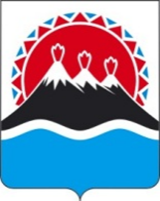 Министерство природных ресурсов и экологии Камчатского края
Почтовый адрес: пл. Ленина, д. . Петропавловск-Камчатский, 683040; место нахождения: Владивостокская ул., 2/1,           г. Петропавловск-Камчатский; телефон: (4152) 42-01-74,  факс: (4152) 27-55-87, эл. почта: priroda@kavgov.ruГОРНООТВОДНЫЙ АКТК ЛИЦЕНЗИИ НА ПОЛЬЗОВАНИЕ НЕДРАМИ____________________________________(серия, номер, дата регистрации)Настоящий акт, удостоверяющий уточненные границы горного отвода для:____________________________________________________________________(целевое назначение работ,____________________________________________________________________(наименование месторождения и (или) участка недр, полезных ископаемых, объектов)предоставлен________________________________________________________                         (наименование организации, которой предоставлен горный отвод)Горный отвод расположен _____________________________________________                                                                                   (наименование муниципального образования)и обозначен на прилагаемых планах угловыми точками:____________________ ________________________________________________________________________________________________________________________________________,(перечень угловых точек)а также на вертикальных разрезах:___________________________________________________________________________________________________________. (номера вертикальных разрезов или точек и разрезов)Площадь проекции горного отвода составляет_____________________________                                                                                             (цифрами, ____________________________________________________________гектаров.прописью)Срок действия горноотводного акта_____________________________________Горноотводный акт выдан:                                          "____"_____________20___г.Настоящий Акт составлен в двух (трех) экземплярах, внесён в реестр                                                                                 (нужное подчеркнуть)____________________________________________________________________(наименование органа государственного горного надзора) за № _________________Пользователь недр на предоставленном в уточнённых границах горном отводе несёт ответственность за соблюдение требований законодательства о недрах, а также:1._______________________________________________________________________________________________________________________________________2._______________________________________________________________________________________________________________________________________Координаты угловых точек горного отвода_____________________________                                                                                                          (наименование системы координат)_____________________________                                                                                                          (наименование системы координат)_______________        ___________________________________________________________  (должность)                               (наименование органа государственного горного надзора, органа исполнительной           власти субъекта Российской Федерации, оформившего документы,                     удостоверяющие уточненные границы горного отвода)                                                    _______________________________               /________________________________/                                                                         (подпись)                                                      (фамилия, инициалы)                                             М.П.Приложения:План (схема) границ горного отвода, масштаб:______________ ______________План горного отвода, масштаб:                          ______________ ______________Разрезы (профили), масштаб:                              ______________ ______________Приложение 4к Административному регламенту предоставления Министерством природных ресурсов и экологии Камчатского края государственной услуги, утвержденному приказом Министерства природных ресурсов и экологии Камчатского края от «   » февраля 2021 г. №      -ПВедомость координат угловых точек горного отвода (прямоугольная система координат)Таблица 1Ведомость координат угловых точек горного отвода (географическая система координат)Таблица 2Приложение 5к Административному регламенту предоставления Министерством природных ресурсов и экологии Камчатского края государственной услуги, утвержденному приказом Министерства природных ресурсов и экологии Камчатского края от «   » февраля 2021 г. №      -ПОбразец надписи (штампа) на плане горного отводаи двух характерных вертикальных разрезах________________________________________________________________________________(наименование органа государственного горного надзора, органа исполнительной власти субъекта Российской Федерации, оформившего горноотводные документы)по акту, удостоверяющему уточненные границы горного отвода,от "__" _________ 20__ г. № _______, предоставлен ___________________________________________________________________________________________________________________(наименование организации)горный отвод для _________________________________________________________________(целевое назначение работ)на_______________________________________________________________________________,(наименование месторождения, участка недр)находящийся ____________________________________________________________________(наименование поселения, района, области, края, республики)________________________________________________________________________________Пользование недрами осуществляется в  границах, обозначенных  на  настоящем плане (разрезе) угловыми точками:________________________________________________________________________________________________________________________________________________________________Горноотводный акт внесен в реестр _________________________________________________________________________________________________________________________________(наименование органа государственного горного надзора)от "__" __________ 20__ г. № _______________________                _________________________________________________________            (должность)                                         (наименование органа государственного горного надзора,                                                                             органа исполнительной власти субъекта Российской                                                                             Федерации, оформившего горноотводные документы)  ___________________                                 /________________________/                                                                        (подпись)                                                      (фамилия, инициалы)                                                                                                                                  М.П.Приложение 6к Административному регламенту предоставления Министерством природных ресурсов и экологии Камчатского края государственной услуги, утвержденному приказом Министерства природных ресурсов и экологии Камчатского края от «   » февраля 2021 г. №      -ПРеестр (книга учета)документов, удостоверяющих уточненные границы горных отводовОб утверждении Административного регламента предоставления Министерством природных ресурсов и экологии Камчатского края государственной услуги по подготовке и оформлению документов, удостоверяющих уточненные границы горного отвода в отношении участков недр местного значения (за исключением участков недр местного значения, предоставленных в пользование в соответствие с лицензией на пользование недрами, в том числе участков недр местного значения, содержащих месторождение общераспространенных полезных ископаемых, разработка которых осуществляется с применением взрывных работ)Приложение 1к Административному регламенту предоставления Министерством природных ресурсов и экологии Камчатского края государственной услуги, утвержденному приказом Министерства природных ресурсов и экологии Камчатского края от «   » февраля 2021 г. №       -ПНомера точекXYZZn (при наличии)Примечание123456Номера точекСеверная широтаСеверная широтаСеверная широтаВосточная долготаВосточная долготаВосточная долготаПримечаниеНомера точекградусыминутысекунды (до 2-х знаков после запятой)градусыминутысекунды (до 2-х знаков после запятой)12345678Номера точекXYZZh (при наличии)Примечание123456Номера точекСеверная широтаСеверная широтаСеверная широтаВосточная долготаВосточная долготаВосточная долготаПримечаниеНомера точекградусыминутысекунды (до 2-х знаков после запятой)градусыминутысекунды (до 2-х знаков после запятой)12345678№ п/п в реестреРеквизиты горноотводныхдокументов:(горноотводный акт: №_____ выдан:_____срок действия до:           )Реквизиты лицензии на пользование недрами:(серия____ №_______срок действия до:            )Наименование участка недр (месторождения)Площадь горного отвода в предварительных / в уточнённых границах, гаЦелевое назначение работ, связанных с пользованием недрамиМесто нахождениягорного отвода(селение, район,область, край,республика)Наименование организации, получившей горный отводОтметка опереоформлениигорноотводнойдокументации суказаниемпричинВозврат горноотводной документации с указанием причинПримечание№ п/п в реестреРеквизиты горноотводныхдокументов:(горноотводный акт: №_____ выдан:_____срок действия до:           )Реквизиты лицензии на пользование недрами:(серия____ №_______срок действия до:            )Наименование участка недр (месторождения)Площадь горного отвода в предварительных / в уточнённых границах, гаЦелевое назначение работ, связанных с пользованием недрамиМесто нахождениягорного отвода(селение, район,область, край,республика)Наименование организации, получившей горный отводОтметка опереоформлениигорноотводнойдокументации суказаниемпричинВозврат горноотводной документации с указанием причинПримечание1234567891011